Elim ChanConductorOne of the most sought-after of the young conductors and already widely admired for her unique combination of “drama and tenderness, power and delicacy” (Hereford Times), Elim Chan became the first female winner of Donatella Flick Conducting Competition and has now been appointed Chief Conductor of the Antwerp Symphony Orchestra from this season. In addition, she also holds the position as Principal Guest Conductor of the Royal Scottish National Orchestra since 2018/19.The 2019/20 season features many highlights, starting off with an appearance at the BBC Proms where Elim Chan conducts the BBC National Orchestra of Wales, followed by her debuts with the Ensemble Intercontemporain, Konzerthausorchester Berlin, Gürzenich-Orchester Köln, Gothenburg Symphony and Netherlands Philharmonic orchestras, Swedish Radio and Toronto symphony orchestras and the National Youth Orchestra of Great Britain. She returns to the Royal Concertgebouw Orchestra for their season opening concerts at Amsterdam Concertgebouw and Dortmund Konzerthaus as well as to the Philharmonia Orchestra, Hong Kong Philharmonic Orchestra, London Symphony Orchestra and the Australian Youth Orchestra amongst many others.Celebrated by the press for her debuts with the Philadelphia Orchestra and Deutsches Symphonie-Orchester Berlin earlier in 2019, other highlights last season included engagements with Deutsche Kammerphilharmonie Bremen at Hamburg’s Elbphilharmonie, Royal Stockholm Philharmonic and Sydney Symphony orchestras alongside returns to Los Angeles Philharmonic and Rotterdam Philharmonic orchestras.Elim Chan became Assistant Conductor of the London Symphony Orchestra in 2015/16 and was appointed to the Dudamel Fellowship programme with the Los Angeles Philharmonic in 2016/17. Previously she led the Orchestre de la Francophonie as part of the NAC Summer Music Institute in 2012 where she worked with Pinchas Zukerman, and participated in the Musical Olympus Festival in St. Petersburg as well as in workshops with the Cabrillo Festival and Baltimore Symphony orchestras (with Marin Alsop, Gerard Schwarz and Gustav Meier). She also took part in masterclasses with Bernard Haitink in Lucerne in spring 2015.Elim Chan holds degrees from Smith College and the University of Michigan. Whilst there, she served as Music Director of the University of Michigan Campus Symphony Orchestra and the Michigan Pops Orchestra. She also received the Bruno Walter Conducting Scholarship in 2013.https://elimchan.com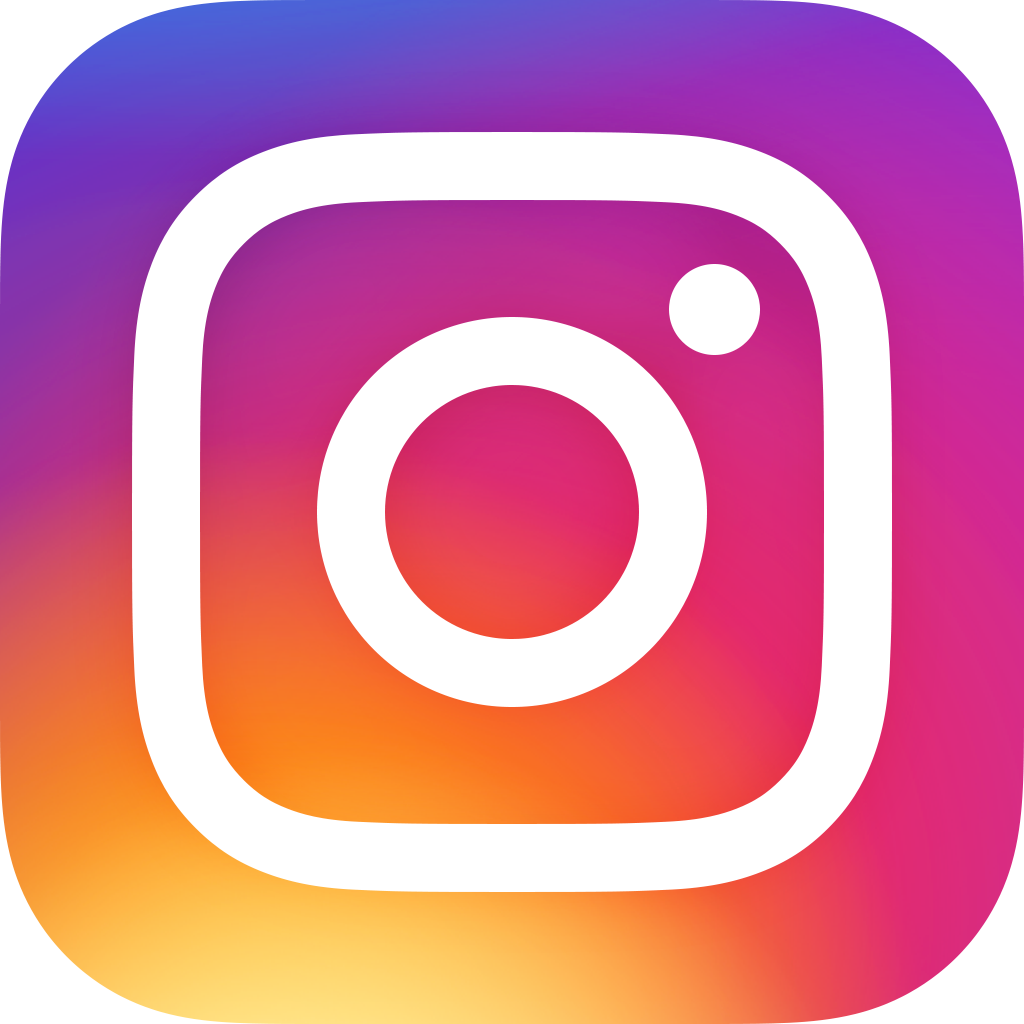 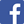 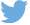 